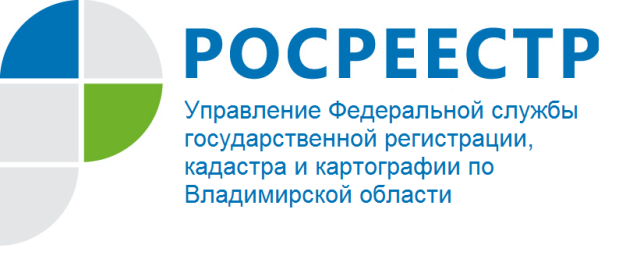 ПРЕСС-РЕЛИЗУправление Росреестра по Владимирской области проводит прямую телефонную линию на тему:«Лицензирование геодезической и картографической деятельности»Управление Росреестра по Владимирской области информирует о том, что                          14 октября 2021 года будет проводиться прямая телефонная линия с населением города Владимира и области на тему: «Лицензирование геодезической и картографической деятельности».На вопросы граждан ответит главный специалист-эксперт отдела геодезии и картографии - Николенко Татьяна Владимировна.Время проведения прямой телефонной линии: с 10:00 до 11:00 часов.Свои вопросы Вы можете задать по телефону: (4922) 36-64-63.Материал подготовлен Управлением Росреестра по Владимирской областиКонтакты для СМИУправление Росреестра по Владимирской областиг. Владимир, ул. Офицерская, д. 33-аОтдел организации, мониторинга и контроля(4922) 45-08-29(4922) 45-08-26